                                  EXAMEN FINAL                                2           NOMBRE ________________________________Usar bolígrafo negro o azul								             30.08.10I    Escoja la respuesta más correcta      5 ptos El siguiente enunciado pertenece a los causales de subcontratación:Desequilibrio en la utilización de la capacidad productiva o de desarrollo del producto, debido a ascensos o descensos ventasDesaparición de nuevas marcas o modificaciones en antiguas; falta de nuevas tecnologías o productosUn OPL , como en el caso HICEBNinguna de las anterioresLa siguiente es la mejor definición para las forma de Subcontratación: TácticaSe da cuando empresa tiene saturada su producción y encarga a otra parte del proceso productivo. Unidad a la complementariedad y especialización. La empresa contratada participa en la elaboración del producto, en su evolución técnica e incluso rentabilidad. Para la empresa contratante esta es una decisión de tipo estructural.Surgimiento de OPLs y outsourcing con un principio de integralidad verticalNinguna de las anterioresLa Distribución tipo taller, donde puedo incluir a un Operador en Outsourcing, se basa en:Basada en agrupaciones (estaciones) con personal/equipo capaces de realizar actividad similar. Ciclo de trabajo puede ser intermitente. Control más complicado del outsourcing.Esta distribución no existe.Ordena y agrupa puestos funcionales y operarios según concepto equilibrado de la línea. Se busca simplificación de trabajoNinguna de las anterioresDistribución Física: Almacenaje y Picking. La subcontratación en estos ámbitos dependerá de las características del producto, el sector y empresas colaboradoras, OPL, de haber. Así, cabe primero entender las necesidades logísticas, cabe distinguir el ________________ del posible requerimiento, …Nivel de Servicio (SLA)Perfil de ServicioFODAPackingLos motivos generadores de requerimiento extra en el almacenaje y por lo tanto la necesidad de un OPL son :Limitación física de las instalacionesIncremento de costos operativosApertura de nuevos negociosTodas las anterioresII  Caso Práctico Roxer   18 PtosLa empresa ROXER S.A., por no poseer niveles de capacitación ni pericia en temas logística de transporte y distribución,  lo ha contratado para hacer una consultoría en relación a su operación de logística del transporte dentro del Ecuador.Para ROXER la Operación de Transporte de Distribución es inherente a su negocio,  y cuenta con 4 furgones en outsourcing provistos por la empresa transportista Transhelato SA  - especialista  en esta rama y en régimen monocliente y como “partner” con Transhelato -   para la distribución rutinaria y establecida de helados y chocolates  dentro de la ciudad de Riobamba, la mayor parte de sus clientes están dentro del casco central de esa ciudad. Todos estos furgones son de 3 ton vista las restricciones de circulación en ese ámbito. Por otro lado, para su abastecimiento (una actividad insignificante para sus directivos), la empresa moviliza la carga en un furgón contenedor de estilo semirremolque de la fábrica de Quito a Riobamba con un servicio contratado a la empresa Ransa SA – transnacional que abarca todos los sectores y que le ha ofertado almacenaje, distribución, maquilado, y resto servicios logísticos -  este transporte en la frecuencia de martes y jueves.Basado en los factores de decisión de Roxer S.A. donde ubicaría  usted en la tabla 1 a     Transhelato S.A. y Ransa   S.A.:                                                                4 Puntos                           Tabla 1 Basado en el caso, indicar a que numeración (cuadrante) pertenece y porque (argumentar!), el servicio contratado por ROXER a Transhelato SA y a Ransa SA.                                                                                                                                                         4                                                                                                                              4 Puntos               Tabla 2 Roxer SA está considerando flota propia para la Logística de Distribución, y tiene esta tabla elaborada basado únicamente en este aspecto; sin embargo de su experiencia y análisis general, cuál sería su sugerencia de Opción?           2 Puntos					                                                                                                                                                      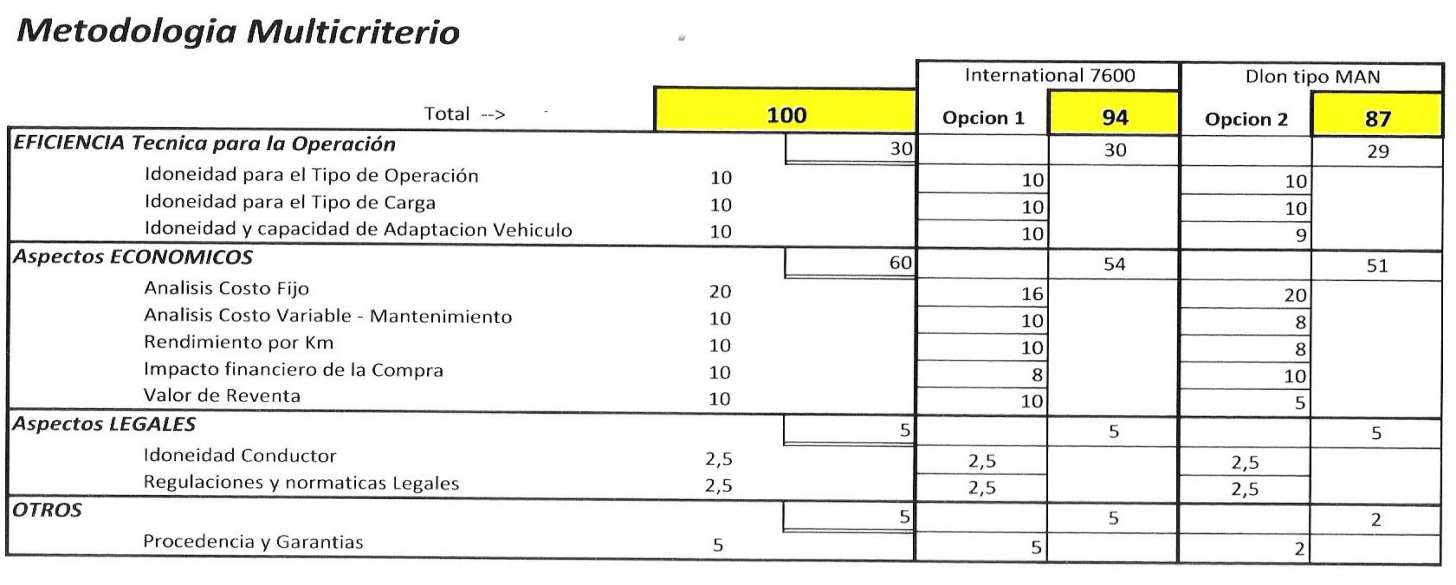 Preguntas:                          4 PuntosSe dice que Ransa es un 4PL que pertenece al caso 8, justificar si es verdadero o falso       1 PuntoIndique en que caso se encuentran Transhelato S.A.  y Ransa SA  en la tabla de modalidades de   servicios de los    Operadores logísticos. Argumenten sus respuestas.                                3 Puntos 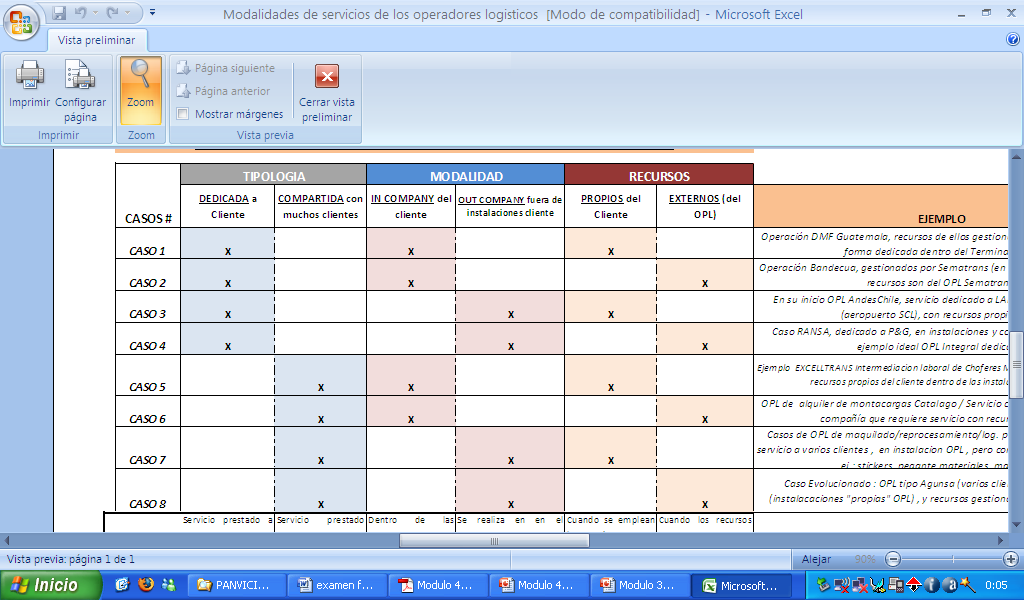 Conteste Verdadero o Falso según corresponda y justifique de requerir    4 Puntos                                                                ROXER realiza con Transhelato  S.A.  no es una subcontratación   táctica   V            F         b. La exclusividad de Transhelato S.A. con respecto a Roxer lo limita en la captación de nuevos  clientes                                                                                                            V           F                                                                                                                                     Para cuidarse de cualquier eventualidad  Roxer debe limitar la información a Transhelato S.A.  en todos los aspectos incluida la logística de distribución     V           F                           El personal que trabaja en Transhelato puede reclamar alguna indemnización a Roxer en caso de ocurrir alguna desgracia durante la distribución de su  mercancía                                                                                                                                                                                                        V          F                                                                                                   III  Táctico Vs. Estratégico en la Producción   6 PtosCOMPLETAR!IV     Cuestionario   6 PtosCuáles  podrían ser las ventajas y desventajas de subcontratar un OPL de Almacenaje para una empresa ecuatoriana importadora de electrodomésticos como MABE o HACEB?Que diferencias existen entre un 3PL y un 4 PL? Argumente en detalle.V      Verdadero o falso		5  PuntosA) Las centrales de compra no son muy usadas por las corporaciones	o holdings        V           F	              B) Casi todas las organizaciones cuestionan la conveniencia de: Fabricar o Comprar.  Fabricar: da más independencia  vs. Comprar: pudiese mejorar precios y servicio.                           V          F					C) Con las estrategias colaborativas se busca ampliar el intercambio de información con el cliente final, así como una planificación conjunta y más real.                                                V         F						 		 D) Desde la perspectiva del talento humano, se busca a través del outsourcing la precarización y el servilismo 	                                                                                                                                V        F						  	E) Situaciones como la Mayor distancia con sus clientes, o pérdida de control, no son objeto de riesgo durante una implementación de 3PL o 4 PL	                                                        V       F	FACTORES DE DECISION RoxerFACTORES DE DECISION RoxerNIVEL DE CONTRIBUCION (Core)NIVEL DE CONTRIBUCION (Core)FACTORES DE DECISION RoxerFACTORES DE DECISION RoxerALTOBAJONIVEL DE COMPETENCIA ALTO1)2)NIVEL DE COMPETENCIA ALTO1)2)NIVEL DE COMPETENCIA BAJO3)4)NIVEL DE COMPETENCIA BAJO3)4)AMBITO DE ACTUACION del OPLAMBITO DE ACTUACION del OPLCOBERTURA SECTORCOBERTURA SECTORAMBITO DE ACTUACION del OPLAMBITO DE ACTUACION del OPLGENERALISTAESPECIALISTAGESTION CADENAINTEGRAL1)2)GESTION CADENAINTEGRAL1)2)GESTION CADENAPARCIAL3)4)GESTION CADENAPARCIAL3)4)TACTICAESTRATEGICAACTIVIDAD MADURA SECTORES DE PUNTA OPERA CON PLANOS EXTERIORES PRECISA OFICINA TECNICA RECIBE ASESORAMIENTO TECNICO PUEDE NO COMPRAR LA MATERIA PRMA COMPRA LA MATERIA PRIMA TECNOLOGIA MEDIA-BAJA MEJOR TECNOLOGIA MAS COMPLEJO, MEJOR CALIDAD ALTO VALOR AÑADIDO PUEDE DISPONER DE DEP. DE VENTAS 